Расписание индивидуального обучения 3 класс 14 апреляВ случае отсутствия интернет соединения, задания будут высылаться на телефоны в группы по ВАЙБЕРУ или VK.УрокВремяСпособПредметТема урокаРесурсДомашнее задание                                                          ВТОРНИК  14. 04.2020 1.8.30-9.00 С помощью ЭОРРусский язык Довичева Н.А.Парные звонкие и глухие согласныеВ контактеНажми на ссылку и посмотри видео: https://youtu.be/8v95DNkNxrsЗапомни!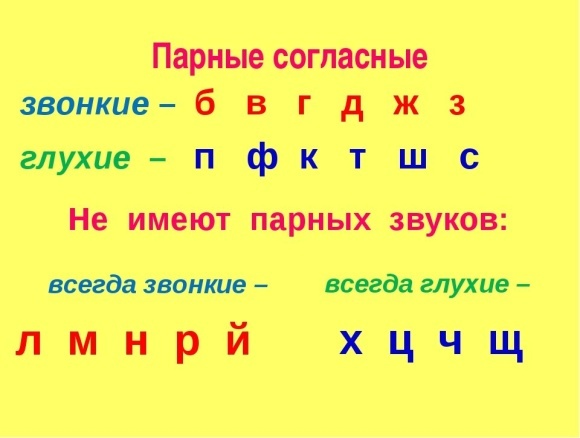 2. Работа по учебнику:  Выполни  упражнение  37  на странице 20 письменно. Выполни задание к упражнениюОткрой учебник страницу 22 и выполни письменно упражнение 42Д/з присылаем в VK (фото)  или через  вайбер.                                                           ВТОРНИК  14. 04.2020 2.9.10-9.40С помощью ЭОРТруд 
Савельева Н.И.Изготовление поделки ко дню космонавтикиВ контакте:Youtube:https://www.youtube.com/watch?time_continue=200&v=VUagAyn2ito&feature=emb_logoПриготовить картон (или белый лист бумаги), цветную бумагу, краски, кисточку, клей, ножницы.Войти на сайт  по ссылкеПросмотреть видео (6 мин)Выполнить по образцу.Фотографию с выполненным заданием  высылаем учителю в вк https://vk.com/id201213923. Если не успел на уроке, доделай и пришли фото в личные сообщения учителю https://vk.com/id201213923                                                          ВТОРНИК  14. 04.2020 3.10.00-10.301.Онлайн подключениеМатематикаЧисла, полученные при измерении длиныВ контакте1.Устный счет. Выполни задание письменно из  картинки: 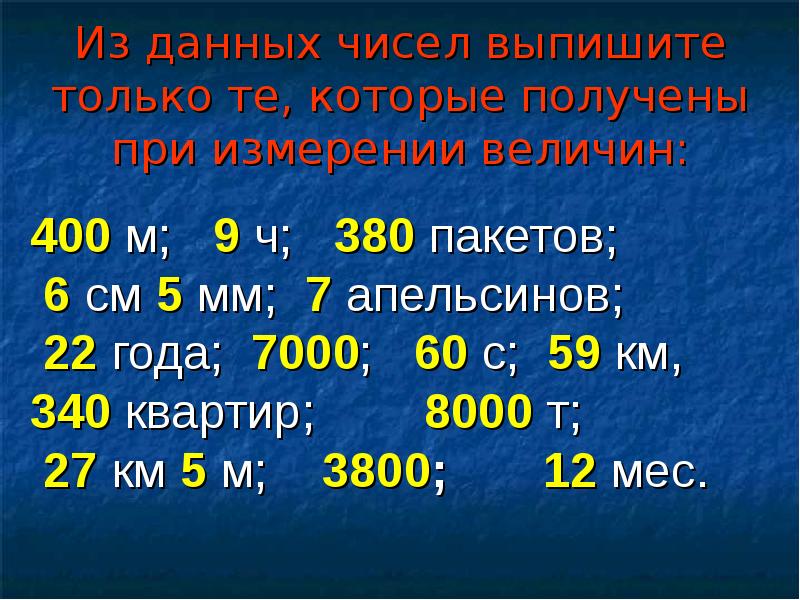 2.открой  учебник страница 81  №22, №23  второй столбик  письменно 3. реши задачу  страница 84  № 8Открой учебник на странице 85, найди  №15, выполни  письменно в тетради.Д/з присылаем в VK (фото) или через  вайбер.